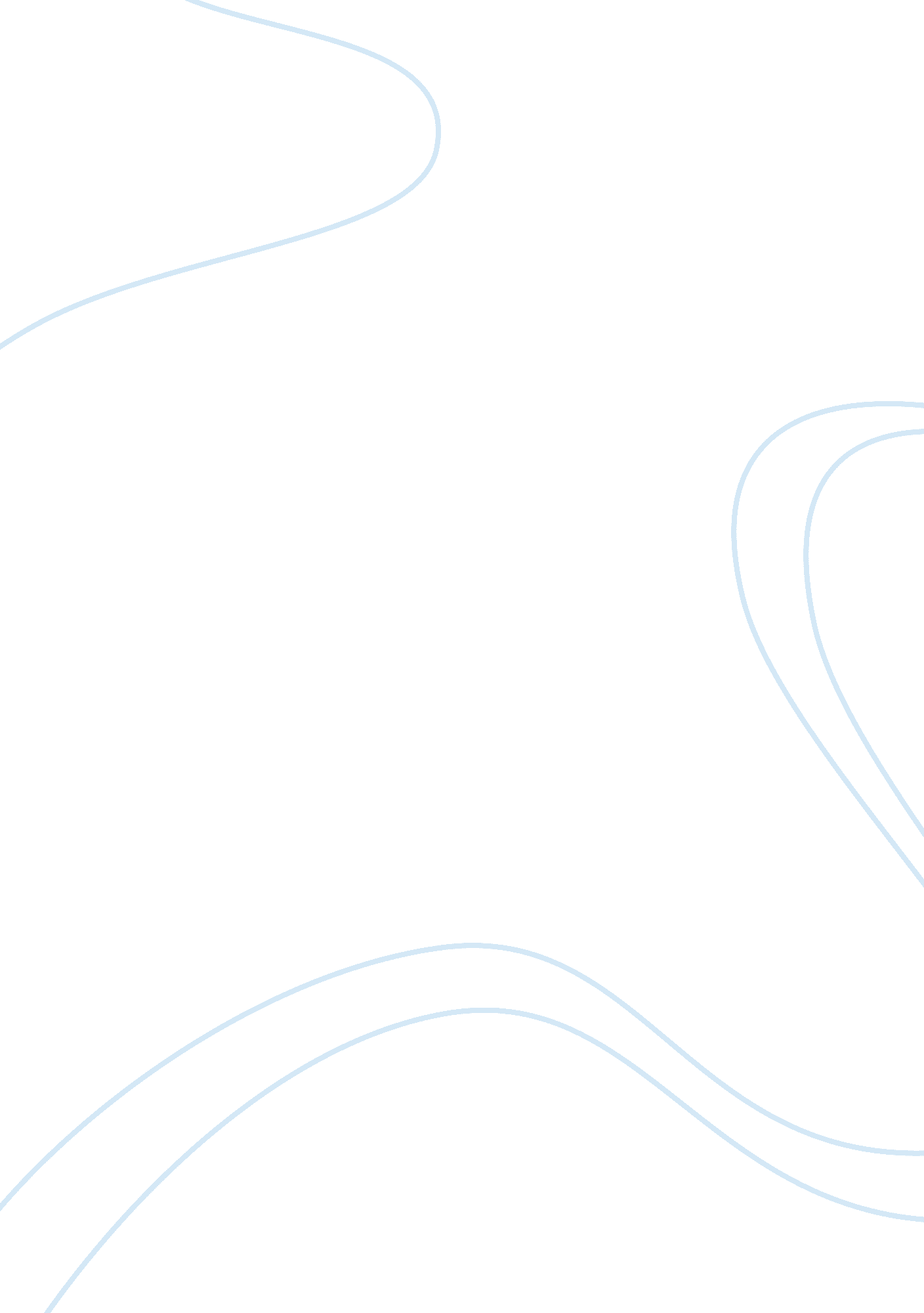 HrdBusiness, Human Resources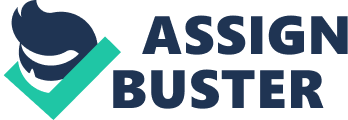 Organizational Communication Topic Organizational Communication Introduction Organizational communication system offers a broad overview to the overall organizational communication flow system. Per se, communication is the epicentre for the success of organizations. Communication flow informal workplaces pave way for an adequately planned supervision and decision-making activities. Grapevine organizational communication additionally undertakes the role of putting in check and balance the workplace code of conducts. Ethics and organizational communication are, therefore, two intertwined organizational entities. Lastly, organizational communication informal workplaces relate to leadership, communication climate, performance enhancement, evaluation and work control systems networks. 
Outline 
Organizational communication currently in the business world is probably the most stunning interpersonal communication. Each employee in the workplace must more often than not perform interpersonal communication (Barker & Angelopulo, 2006). Communicating with other colleagues in a workplace is a process that cannot be viewed as of lesser importance. 
Organizational communication is of an uttermost complexity and significance especially in teamwork operations. Communication is a key element and role player in everyone’s life. This makes organizational communication in the workplace a larger key for cultural normalcy and expectancy. 
Every employee should communicate to one another in every department in the organization. This boosts interpersonal relations between the works to work collectively towards a common goal and objectives. To the younger individuals, school may appear to be the main agency for social communication while later in life, the job you occupy partake this role. It is socially stated and seen as a norm that later in adulthood life, people should have jobs for survival means. 
The best way to put organizational communication’s definition is that it is the pre-eminent way so far to survive at the workplace. Organizational communication concurrently gives guidelines in as far as respect to the managerial teams is concerned. Consequently, this organizational process binds the workers together because it is a sociological norm attribute. 
Organizational communication as a sociological norm quickens the individual adaptation to their jobs. Adaptation attribute at the workplace is the most important aspect of the work environment. The only way, therefore, to adapt to the working environment and be able to participate in everyday work life is to be able to communicate with the colleagues at workplace. 
Conclusion 
Organizational communication has been broken into two parts, which include the socialization process of communication and the later communication system between the co-workers. Overly, organizational communication inducts the workers to the values and norms of the organizations. Through an organizational communication, the co-workers understand the importance of the workplace entities. Organizational communication boosts the workers’ self-esteem. This ensures the final products in the organization are liable and have responsibility. Organizational communication cordially permits the workers to participate as an organization member. This process also allows for better learning and understanding of the workers’ occupational roles. Lastly, organizational communication helps in tackling all the communication problems in the organizations. 
Annotated bibliography 
Barker, R., & Angelopulo, G. C. (2006). Integrated organisational communication. CapeTown: Juta. 
This book describes the importance of an integrated organisational communication system in a work environment. 
Blundel, R., & Ippolito, K. (2008). Effective organisational communication: Perspectives, principles and practices. Harlow, England: FT Prentice Hall. 
This article elucidates the effectiveness of organizational communication to an organization’s set goals and objectives. 
Corman, S. R., & Poole, M. S. (2000). Perspectives on organizational communication: Finding common ground. New York: Guilford Press. 
This book simplifies the organizational communication system into various applicable perspectives in the workplace. 
White, K. W., & Chapman, E. N. (2007). Organizational communication: An introduction to communication and human relations strategies. Needham Heights, MA: Simon & SchusterCustom Pub. 
The journal gives a broad view of organizational communication as an efficient entity for human relations strategic plan management. 
Wofford, J. C., Gerloff, E. A., & Cummins, R. C. (2000). Organizational communication: The keystone to managerial effectiveness. New York: McGraw-Hill. 
This article explains the linkage of organizational communication to the managerial effectiveness. 